Okresní fotbalový svaz České Budějovice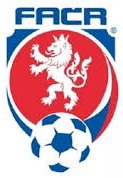 Nám. Přemysla Otakara II. č.33  PSČ 370 21IČ: 22882871     tel. – fax 387 312 807,  723 505 600e-mail :   ofs.cb@seznam.cz**************************************************************                                   Zápis DK č.7/2020-21 ze dne 30.09.2020Jméno	   ID	Oddíl                        DŘF	           Trest            Výše	   Od                   Do	                       	Zimmel Tomáš       85031532     Srubec                     Na základě uhrazení pokuty 600,- Kč dle RMS čl.19/1/j se trest neuděluje.	                               150,- KčŠedivý Jakub        95090357     Dobrá Voda        par.48/čl.1            ZCN         4      30.09.2020      28.10.2020                                                                                                                         150,-KčKubeša Erik        79010618      Zliv „B“              par.45/čl.2 a RMS čl.19/1aUdělena pokuta 1.000,- Kč – nesportovní chování vůči HR, v případě neuhrazení pokuty přechází povinnost na oddíl dle DŘ par.20/8.                                                                                                                        150,-KčUtkání IV.tř. 4. kolo  Hrdějovice „B“ – Koloděje se kontumuje ve prospěch mužstva domácích a zároveň se připisují 3 body týmu Hrdějovice „B“, ponechán výsledek na hřišti 5:1                                                                              DŘ par. 36/2 a RMS čl.19/i	                                150,- Kč                                                                                                                                        Jan Čapek, předseda DKPřítomni: Čapek, Brom, Soukal, Krýdl